					Training Record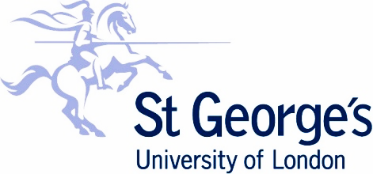 The following table can be used by line managers to record the safety related training 
undertaken by staff members.Staff nameDate training last undertakenDate training last undertakenDate training last undertakenDate training last undertakenDate training last undertakenDate training last undertakenDate training last undertakenDate training last undertakenDate training last undertakenFire SafetyDisplay screen equipmentSelf-assessmentFire MarshallCOSHH / Risk AssessmentManual handlingWaste DisposalTechniques specific for projectTechniques specific for projectTechniques specific for projecttechniquetechniquetechnique